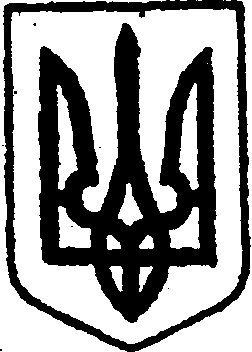 КИЇВСЬКА ОБЛАСТЬТЕТІЇВСЬКА МІСЬКА РАДАVІІІ СКЛИКАННЯП’ЯТНАДЦЯТА  СЕСІЯПРОЄКТ РІШЕННЯ    30 червня  2022 року                                                                 №  - 15 – VIIІПро внесення змін до рішення другої сесії міської ради VIII скликання від 26.01.2021 року № 86-02-VIII «Про утворення виконавчого комітету Тетіївської міської ради та визначення його чисельності»Відповідно до пункту 3 частини 1 статті 26 ЗУ «Про місцеве самоврядування в Україні» Тетіївська міська рада                                                    В И Р І Ш И Л А:1. Внести зміни до рішення другої сесії міської ради VIII скликання від 26.01.2021 року № 86-02-VIII «Про утворення виконавчого комітету Тетіївської міської ради та визначення його чисельності» щодо чисельності виконавчого комітету, а саме, пункт 2 рішення викласти у новій редакції: «Визначити чисельний склад виконавчого комітету Тетіївської міської ради у кількості 21 особи».2. Контроль за виконанням цього рішення покласти на постійну комісію з питань Регламенту, депутатської етики, забезпечення діяльності депутатів та контролю за виконанням рішень міської ради та її виконавчого комітету, дотримання законності та правопорядку (голова комісій – Чорний О.А.).          Міський голова                                                 Богдан БАЛАГУРА